PDC 2018 TRAINING CENTER CLASS SCHEDULE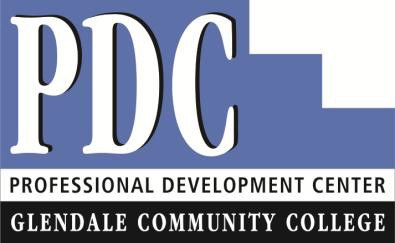   EFF ECTIVE October 1, 201 8STATE-FUNDED TRAINING AT THE PDC IN MONTROSE, CALIFORNIAQUALIFIED COMPANIES & EMPLOYEES RECEIVE AN 80% STATE-FUNDED DISCOUNT.* Click any class to connect to a detailed fact sheet and application at www.PDCofGCC.com                           ** Net cost is less 80% state funding for qualified companies and employees.  *An additional $250 materials fee applies to each class.           GO TO WWW.PDCOFGCC.COM FOR CLASS DETAILS, ONLINE ENROLLMENT, OR TO DOWNLOAD A PDF APPLICATION            2340 Honolulu Avenue, Montrose, CA 91020 Phone: 818-957-0024 Fax: 818-541-0832 Email: info@pdcgcc.comTraining CourseStart DateWksHoursDayTimes (PM)ClassSize    Market     PriceLess80%  Net Cost**APICSAPICS: Principles of Inventory and Distribution$325 MATERIALS FEE FOR THIS CLASS ONLY. Nov. 71040Wed.5:30-9:3020$1440-$1152$288COMPUTER SKILLSMicrosoft Office Excel Intermediate-Advanced(2016 Version)Jan. 22, 2019 12 48Tues.5:30-9:3020$1728-$1382$346CONTINUOUS IMPROVEMENTCommunication Skills PracticumNov. 11248Thurs.5:30-9:3020$1728-$1382$346Internal Quality Management Systems Auditor Training ( AS9100 Rev. D)Nov. 1 832Thurs.5-920$1440-$1152$288Lean Six Sigma Green BeltFeb. 11, 20191560Mon.5-9  20$2160-$1728$432Project Management Professional  (PMP and CAPM)  PreparationJan. 29, 20191656Tues.5:30-920$2016-$1613$403ENGINEERING and DESIGNCATIA V5 Mechanical Design (6R2016 Version)Oct. 91680Tues.4-910$2880-$2304$576MasterCAM Milling & Turning Center Application (2018 Version)Nov. 82080Thurs.4-810$2880-$2304$576SolidWorks Mechanical Design (2017 Version)Jan. 30, 20192080Wed.5-910$2880-$2304$576MANAGEMENT and TEAM SKILLSLeadership for New and Future SupervisorsNov. 11560Thurs.5-920$2160-$1728$432MANUFACTURING SKILLSCMM Application in PC-DMIS Software Level 1Oct. 232080Tues.4-810$2880-$2304$576CMM Application in PC-DMIS Software Level 2Apr. 9, 20191040Tues.4-810$1440-$1152$288CNC Programming  and Set-Up with MasterCAMJan. 7, 201925100Mon.4-810$2880-$2304$576Geometric Dimensioning and Tolerancing (GD&T)Dec. 41560Tues.5-920$2160-$1728$432Inspection TechniquesOct. 101560Wed.4-820$2160-$1728$432Manufacturing Operations LogisticsNov. 82080Thurs.4-810$2880-$2304$576Shop Math and Blueprint ReadingOct. 241560Wed.5-920$2160-$1728$432